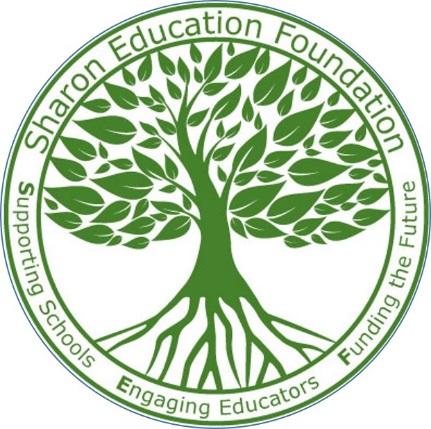 The Sharon Education Foundation is now accepting nominations for the 2020-2021 Lee Flaxer Award. The award is given in the spirit of Lee Flaxer, who served as principal of Heights Elementary School for many years. She was an outstanding leader who demonstrated that compassion and caring were essential to a positive learning atmosphere.The recipient of this award should be a person who has had an impact on the lives of children through dedication and personal involvement. The Lee Flaxer Award is not limited to teachers. Other individuals who play important roles in education within the Sharon schools or within the town more generally will be considered. To submit a nomination please complete and send this nomination via email to SharonEducationFoundation@gmail.com no later than 5:00 PM, June 8th, 2020. Only electronic submissions will be considered (please do not send by post mail). The award is expected to be publically announced at the beginning of the school year 2020-2021.Thank you for taking the time to consider a worthy recipient for this award. PROPOSED RECIPIENT:Name:		Address:		Telephone:		SPECIFIC SCHOOL OR TOWN ORGANIZATION, IF APPLICABLE: PLEASE DESCRIBE THIS PERSON’S CONTRIBUTION AND COMMITMENT TO THE CHILDREN OF SHARON: (Please feel free to attach a separate sheet)PERSON SUBMITTING NOMINATION: Name: 		Address: 		Telephone: